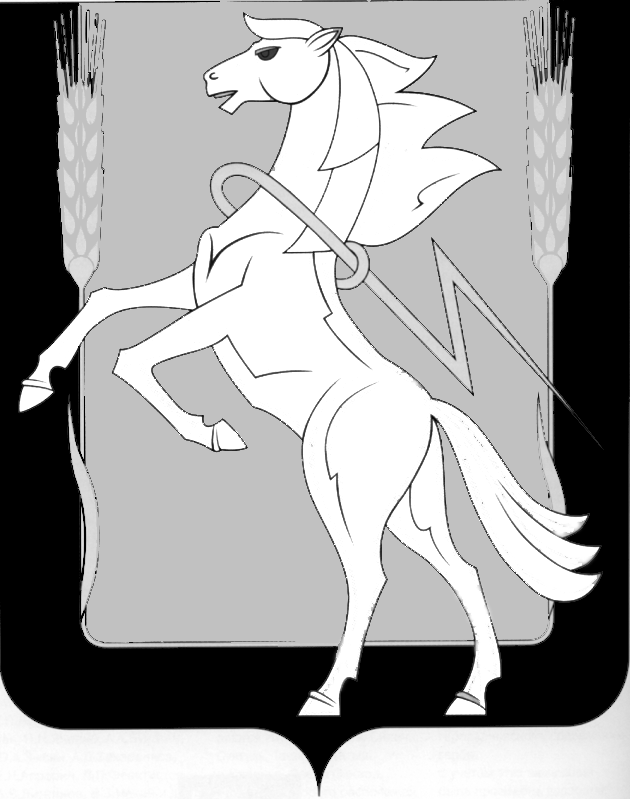 СОБРАНИЕ ДЕПУТАТОВ СОСНОВСКОГО МУНИЦИПАЛЬНОГО РАЙОНА пятого созыва третьего СОЗЫВАТОВ РЕШЕНИЕот «16» марта 2016 года № 102О награждении Почетной грамотой Собрания депутатов Заслушав и обсудив доклад Председателя постоянной комиссии по  награждению Собрания депутатов Сосновского муниципального района Скрипова А.Г., Собрание депутатов Сосновского муниципального района пятого созыва РЕШАЕТ:Наградить Почетной грамотой Собрания депутатов и премией в размере 3000-00 (трех тысяч) рублей:1) Рысину Марину Александровну – художественного руководителя Районного дома культуры Муниципального бюджетного учреждения культуры «Межпоселенческого социально-культурного объединения» за многолетний добросовестный труд на благо Сосновского района и в связи днем работника культуры.2) Кязимову Тамару Мамедовну – начальника отдела по эксплуатации жилищного фонда администрации Сосновского муниципального района за многолетний добросовестный труд на благо Сосновского района и в связи с днем работника жилищно-коммунального хозяйства.3) Комарова Николая Павловича – машиниста погрузчика ООО Компании «Строительные технологии и сервис» за многолетний добросовестный труд на благо Сосновского района и в связи с днем работника жилищно-коммунального хозяйства.2. Опубликовать данное решение в газете «Сосновская Нива» и на официальном сайте органов местного самоуправления Сосновского муниципального района в сети Интернет www.chelsosna.ru.Председатель Собрания депутатов Сосновского муниципального района	          		                                    Г.М. Шихалева